RESOLUTION NO.__________		RE:	CERTIFICATE OF APPROPRIATENESS UNDER THE			PROVISIONS OF THE ACT OF THE 			LEGISLATURE 1961, JUNE 13, P.L. 282 (53	SECTION 8004) AND BETHLEHEM ORDINANCE NO.	3952 AS AMENDED.	The applicant proposes to install exterior lighting and a roof screen at 444 Main Street.	NOW, THEREFORE, BE IT RESOLVED by the Council of the City of Bethlehem that a Certificate of Appropriateness is hereby granted for the proposal.					            Sponsored by:	(s)											(s)							ADOPTED BY COUNCIL THIS       DAY OF 						(s)											              President of CouncilATTEST:(s)							         City ClerkHISTORICAL & ARCHITECTURAL REVIEW BOARDAPPLICATION #3:  OWNER: 	           __________________________________________________________________________The Board upon motion by Beth Starbuck and seconded by Diana Hodgson adopted                                     the proposal that City Council issue a Certificate of Appropriateness for the following:  1.   The exterior lighting to be gooseneck style fixtures pending review of newly        submitted fixture.2.    The fixture color is to be black.3.    To install a 40” high screen wall.4.    The wall is to be either medium or dark bronze anodized or Kynar painted finish.5.    The motion was unanimous to approve.    By:__   H. Joseph Phillips___________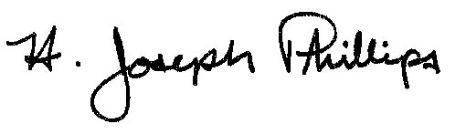 Title: _Historic Officer____________Date of Meeting:  October 2, 2019